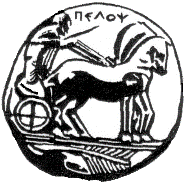 ΠΑΝΕΠΙΣΤΗΜΙΟ  ΠΕΛΟΠΟΝΝΗΣΟΥ                ΣΧΟΛΗ ΚΑΛΩΝ ΤΕΧΝΩΝΤΜΗΜΑ ΘΕΑΤΡΙΚΩΝ ΣΠΟΥΔΩΝ                        Βασιλέως Κωνσταντίνου 21 & Τερζάκη           		 Τ.Κ.21 100  Ναύπλιο                                                   Δελτίου Τύπου – ΠρόσκλησηΕπιστημονική Διημερίδα –Αφιέρωμα στον Δημ. Μπόγρη   Το Τμήμα Θεατρικών Σπουδών της Σχολής Καλών Τεχνών του Πανεπιστημίου Πελοποννήσου σε συνεργασία με τον Δήμο Σαλαμίνας διοργανώνει επιστημονική διημερίδα με θέμα: Δημ. Μπόγρης: ο Θαλασσογράφος του νεοελληνικού θεάτρου»  στην Σαλαμίνα, γενέθλιο τόπο του συγγραφέα,  στις 13-14 Απριλίου.